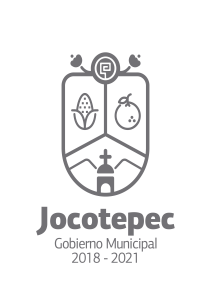 ¿Cuáles fueron las acciones proyectadas (obras, proyectos o programas) o Planeadas para este trimestre? Continuidad de la integración de archivo 2020, Seguimiento y registro bitácora y agenda de actividades, Asesoramiento Jurídico a la ciudadanía en general. Asistencia a Juzgados  casos internos reservadosResultados Trimestrales (Describir cuáles fueron los programas, proyectos, actividades y/o obras que se realizaron en este trimestre).  Debido a las indicaciones y acciones derivadas por el COVID-19, la asistencia a los juzgados  nos permite un avance de casos internos catalogados como reservados, muy  lento, se ha atendido personalmente asesoramientos jurídicos a la ciudadanía en general, con medidas basadas  al protocolo del COVID-19, en la oficina del h. ayuntamiento, además se llevó el control administrativo interno  archivo, agenda y bitácora de actividades.Montos (si los hubiera) del desarrollo de dichas actividades. ¿Se ajustó a lo presupuestado? Se ajustó a lo presupuestado.En que beneficia a la población o un grupo en específico lo desarrollado en este trimestre.   Directamente beneficia a la ciudadanía, porque se atiende personalmente además se informa  en tiempo y forma en  las páginas electrónicas de Gobierno actualizando información inherente al departamento. ¿A qué estrategia de su POA pertenecen las acciones realizadas y a que Ejes del Plan Municipal de Desarrollo 2018-2021 se alinean?      Administración eficiente y eficaz.De manera puntual basándose en la pregunta 2 (Resultados Trimestrales) y en su POA, llene la siguiente tabla, según el trabajo realizado este trimestre.NºESTRATÉGIA O COMPONENTE POA 2019ESTRATEGIA O ACTIVIDAD NO CONTEMPLADA (Llenar esta columna solo en caso de existir alguna estrategia no prevista)Nº LINEAS DE ACCIÓN O ACTIVIDADES PROYECTADASNº LINEAS DE ACCIÓN O ACTIVIDADES REALIZADASRESULTADO(Actvs. realizadas/Actvs. Proyectadas*100)1Integración de Archivo General44100%2Continuo registro Bitácoras y Agenda5480%3Asesoramiento Jurídico a la ciudadanía con protocolos COVID-19, Y atención telefónica55100%TOTAL93%